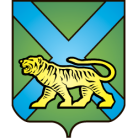 ТЕРРИТОРИАЛЬНАЯ ИЗБИРАТЕЛЬНАЯ КОМИССИЯ
ГОРОДА УССУРИЙСКАРЕШЕНИЕг. УссурийскО назначении членов участковых избирательных комиссийс правом решающего голосаизбирательных участков №№ 2880,2881, 2882, образованных в местах временного пребывания избирателей на территории Уссурийского городского округапри проведении выборов, назначенныхна 18 сентября 2016 года На основании решения территориальной избирательной комиссии города Уссурийска от 17 августа 2016 года № 121/25 «Об образовании избирательных участков в местах временного пребывания избирателей на территории Уссурийского городского округа при проведении выборов, назначенных на 18 сентября 2016 года»  в соответствии с пунктом 11 статьи 29 Федерального закона «Об основных гарантиях избирательных прав и права на участие в референдуме граждан Российской Федерации», пунктом 10 статьи 32 Избирательного Кодекса Приморского края, решением Избирательной комиссии Приморского края от 29 августа 2016 года                      № 2853/368 «О кандидатурах, дополнительно зачисленных в резерв составов участковых комиссий Приморского края избирательных участков № 3806,        № 3807, № 3814, № 3823, группы с № 2801 по № 2869, с № 2880 по № 2899», территориальная избирательная комиссия города УссурийскаРЕШИЛА:Назначить членом участковой избирательной комиссии с правом решающего голоса избирательного участка № 2880:Заикину Викторию Викторовну, 28.03.1975 года рождения, образование среднее специальное, старшую медицинскую сестру КГБУЗ «Уссурийская центральная городская больница; кандидатура предложена собранием избирателей по месту работы: КГБУЗ «Уссурийская центральная городская больница»;Копай Людмилу Юрьевну, 07.07.1966 года рождения, образование высшее, заместителя начальника по медицинской части КГБУЗ «Уссурийская центральная городская больница; кандидатура предложена собранием избирателей по месту работы: КГБУЗ «Уссурийская центральная городская больница»;Писареву Наталью Евгеньевну, 25.05.1954 года рождения, образование среднее специальное, старшую медицинскую сестру КГБУЗ «Уссурийская центральная городская больница; кандидатура предложена собранием избирателей по месту работы: КГБУЗ «Уссурийская центральная городская больница»;Попову Аллу Владимировну, 06.08.1970 года рождения, образование среднее специальное, старшую медицинскую сестру КГБУЗ «Уссурийская центральная городская больница; кандидатура предложена собранием избирателей по месту работы: КГБУЗ «Уссурийская центральная городская больница»;Уланову Ирину Николаевну, 10.07.1971 года рождения, образование высшее, главную медицинскую сестру КГБУЗ «Уссурийская центральная городская больница, кандидатура предложена собранием избирателей по месту работы: КГБУЗ «Уссурийская центральная городская больница».Назначить членом участковой избирательной комиссии с правом решающего голоса избирательного участка № 2881:Волошину Елену Викторовну, 14.01.1974 года рождения, образование высшее, секретаря административно-управленческого персонала НУЗ «Узловая больница на станции Уссурийск ОАО «Российские железные дороги», кандидатура предложена собранием избирателей по месту работы: НУЗ «Узловая больница на станции Уссурийск ОАО «Российские железные дороги»;Нестерову Наталью Анатольевну, 05.08.1958 года рождения, образование высшее, врача-отоларинголога НУЗ «Узловая больница на станции Уссурийск ОАО «Российские железные дороги», кандидатура предложена собранием избирателей по месту работы: НУЗ «Узловая больница на станции Уссурийск ОАО «Российские железные дороги»;Сумарокову Наталью Григорьевну, 27.06.1974 года рождения, образование высшее, начальника отдела маркетинга НУЗ «Узловая больница на станции Уссурийск ОАО «Российские железные дороги», кандидатура предложена собранием избирателей по месту работы: НУЗ «Узловая больница на станции Уссурийск ОАО «Российские железные дороги».Назначить членом участковой избирательной комиссии с правом решающего голоса избирательного участка № 2882:Кошелева Андрея Константиновича, 29.12.1972 года рождения, образование среднее специальное, временно неработающего, кандидатура предложена собранием избирателей по месту жительства: г. Уссурийск, ул. Степаненко, д.104;Солдатченкову Анастасию Алексеевну, 16.10.1977 года рождения, образование высшее, менеджера ОАО КБ «Восточный», кандидатура предложена собранием избирателей по месту жительства: г. Уссурийск,          ул. Выгонная, д.1;Солдатченкову Людмилу Андреевну, 08.11.1951 года рождения, образование высшее, врача клинической лаборатории СП «Инфекционная больница» КГБУЗ «Уссурийская центральная городская больница», кандидатура предложена собранием избирателей по месту работы СП «Инфекционная больница» КГБУЗ «Уссурийская центральная городская больница».4. Направить настоящее решение в участковые избирательные комиссии избирательных участков   №№ 2880, 2881, 2882 для сведения.5. Выдать членам участковой избирательной комиссии с правом решающего голоса избирательного участка № 2880, 2881, 2882 Заикиной В.В.,  Копай Л.Ю., Писаревой Н.Е., Поповой А.В., Улановой И.Н., Волошиной Е.В., Нестеровой Н.А., Сумароковой Н.Г., Кошелеву А.К., Солдатченковой А.А., Солдатченковой Л.А. удостоверения установленного образца.6. Разместить настоящее решение на официальном сайте администрации Уссурийского городского округа в разделе «Территориальная избирательная комиссия города Уссурийска» в информационно-телекоммуникационной сети «Интернет».Председатель комиссии			                 	             О.М. МихайловаСекретарь комиссии						                  С.В. Хамайко01 сентября 2016 года                       № 173/32